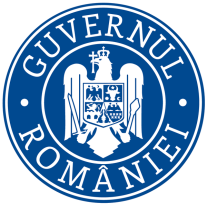           Ministerul Mediului, Apelor și Pădurilor   Agenţia Naţională pentru Protecţia MediuluiAUTORIZAȚIE DE MEDIUNr. xx din xx.02.2023Titularul activității: ARTERIMPEX S.R.L.Adresa: mun. Gheorgheni, str. Kossuth Lajos, nr. 239, Județul Harghita Punct de lucru: ARTERIMPEX S.R.L.Locația activității: municipiul Odorheiu Secuiesc, str. Beclean, nr. 302, Județul HarghitaActivitatea/Activitățile se încadrează în următoarele coduri:Emisă de: APM HarghitaData emiterii: xx.02.2023Prezenta autorizație de mediu îşi păstrează valabilitatea pe toată perioada în care beneficiarul acesteia obţine viza anuală (conform O.U.G. nr. 195/2005 privind protecţia mediului cu completările și modificările ulterioare).Termenul în care titularul activității solicită aplicarea vizei anuale este de maximum 90 de zile și de minimum 60 de zile înainte de ziua și luna corespunzătoare zilei și lunii în care a fost emisă autorizația pe care acesta o deține. În cazul în care autorizația pe care acesta o deține a fost revizuită, termenul de 60 de zile se va calcula în funcție de ziua și luna în care a fost emisă autorizația iniţială, conform prevederilor Ordinului 1150/2020, art. 5, alin.4, anexă la procedură.Temeiul legalCa urmare a cererii adresate de ARTERIMPEX S.R.L., cu sediul în mun. Gheorgheni, str. Kossuth Lajos, nr. 239, județul Harghita, înregistrată la APM Harghita cu nr. 10218/13.12.2022, completată la nr. 500/19.01.2023, conform deciziei luate cu consultarea Colectivului de Analiza Tehnică din data de 26.01.2023, în urma analizării documentelor transmise şi a verificării, în baza HG nr. 43/2020 privind organizarea și funcționarea Ministerului Mediului, Apelor și Pădurilor, a HG nr. 1000/2012 privind reorganizarea și funcționarea Agenției Naționale pentru Protecția Mediului și a instituțiilor publice aflate în subordinea acesteia, a OUG nr. 195/2005 privind protecția mediului, aprobată cu modificări și completări prin Legea nr. 265/2006, cu modificările şi completările ulterioare şi a OM nr. 1798/2007 pentru aprobarea Procedurii de emitere a autorizației de mediu, cu modificările și completările ulterioare,  se emite:AUTORIZAȚIA DE MEDIUPentru ARTERIMPEX S.R.L., cu punctul de lucru din municipiul Odorheiu Secuiesc, str. Beclean, nr. 302, Județul Harghita,Capacități:Sală de evenimente la parter: 				180 persoaneRestaurant amenajat la etaj				60 persoaneHotel cu acces lateral, pe fațada sud vestică		33 persoaneCort pentru evenimente cca. 				500 persoaneDocumentația conține:Cerere de solicitare;Fişă de prezentare şi declaraţie, elaborată de Arterimpex S.R.L.;Dovada publicării anunţului public apărut în ziarul Székelyhon din data de 9-11 decembrie 2022;Dovada achitării tarifului cu OP. din data de nr. 29471/13.12.2022;Planul de situaţie şi planul de încadrare în zonă;Proces verbal de verificare a amplasamentului nr. 10342 din 20.12.2022 întocmit de APM Harghita;Decizie nr. 10218/26.01.2023 emisă de APM Harghita privind emiterea autorizației de mediu;Fișe cu date de securitate pentru substanțele periculoase utilizate:şi următoarele acte de reglementare emise de alte autorităţi, contracte:Certificatul Constatator emis de Oficiul Registrului Comerţului de pe lângă Tribunalul Harghita, eliberat pe baza declaraţiei pe propria răspundere înregistrată sub nr. 31865/26.09.2022 pentru activităţile economice desfăşurateExtras de carte funciară pentru informare nr. 52763 Odorheiu Secuiesc emis de Biroul de Cadastru și Publicitate Imobiliară Odorheiu Secuiesc, nr. de înregistrare 40864 din 02.11.2022;Autorizație de securitate la incendiu nr. 28/21/SU-HR din 24 martie 2021 emis de Inspectoratul pentru Situații de Urgență „Oltul” al județului Harghita;Autorizație sanitară veterinară și pentru Siguranța Alimentelor pentru schimburi intracomunitare cu produse alimentare de origine animală nr. 7997 din 15.07.2021 eliberat de Direcția Sanitară Veterinară și pentru Siguranța Alimentelor Harghita;Document de înregistrare sanitarăp veterinară și pentru siguranța alimentelor pentru activitățile din unitățile de vânzare cu amănuntul nr. VA 4545 din 11.12.2018 emis de Direcția Sanitară Veterinară și pentru Siguranța Alimentelor Harghita;Contract de furnizare/prestare a serviciilor de alimentare cu apă și de canalizarte nr. 00J 179 din 12 iunie 2018 încheiat cu Harviz S.A. Miercurea CiucContract de vânzare-cumpărare deșeuri reciclabile nr. 1631 din data de 20.05.2019 încheiat cu Gyemant S.R.L. Odorheiu Secuiesc;Contract comercial de vânzare-cumpărare nr. 5264 din 15.04.2019 încheiat cu S.C. RDE Harghita S.R.L. Odorheiu Secuiesc;Contract de Colectare și transport a deșeurilor de ulei alimentar și a grăsimilor de gătit uzat din data de 03.05.2021 încheiat cu Eco Trend Europa S.R.L. Odorheiu Secuiesc;Contract de prestări servicii de colectare și transport deșeuri industriale nr. 1192 din 01.01.2023 încheiat cu AKSD ROMANIA S.R.L. Chirileu;Prezenta autorizație se emite cu următoarele condiții impuse:titularul autorizaţiei este obligat să deţină contracte valabile pentru valorificarea/ eliminarea deşeurilor, pe toată perioada de valabilitate a autorizaţiei de mediu;în cazul producerii unui prejudiciu, titularul activităţii suportă costul pentru repararea prejudiciului şi înlătură urmările produse de acesta, restabilind condiţiile anterioare producerii prejudiciului, potrivit principiului ”poluatorul plăteşte”;în cadrul politicii de prevenire a generării şi de gestionare a deşeurilor, producătorii şi deţinătorii de deşeuri au obligaţia respectării ierarhiei deşeurilor, în conformitate cu art. 4, din O.U.G. nr. 92/2021 privind regimul deşeurilor. Deşeurile care nu au fost valorificate trebuie supuse unei operaţiuni de eliminare în condiţii de siguranţă. Gestionarea deşeurilor trebuie să se realizeze fără a pune în pericol sănătatea populației şi fără a dăuna mediului. Producătorul de deşeuri are obligaţia de a desemna o persoană din rândul angajaţilor proprii care să urmărească şi să asigure îndeplinirea obligaţiilor legale sau să delege această obligaţie unei terţe persoane, care trebuie să fie instruită în domeniul gestiunii deşeurilor, inclusiv a deşeurilor periculoase, ca urmare a absolvirii unor programe de perfecţionare şi specializare recunoscute la nivel naţional. Conform art. 17, alin (3) din  O.U.G. nr. 92/2021 privind regimul deşeurilor, pentru asigurarea unui grad înalt de valorificare, producătorii de deşeuri şi deţinătorii de deşeuri sunt obligaţi să introducă colectarea separată cel puţin pentru hârtie, metal, plastic şi sticlă, iar până la data de 1 ianuarie 2025 şi pentru textile;conform art. 44 din O.U.G. nr. 92/2021 privind regimul deşeurilor, în baza rezultatelor unui audit de deșeuri, operatorul este obligată să întocmească și să implementeze un program de prevenire și reducere a cantităților de deșeuri generate din activitatea proprie sau, după caz, de la orice produs fabricat, inclusiv măsuri care respectă un anumit design al produselor, și să adopte măsuri de reducere a periculozității deșeurilor. Programul se publică pe pagina de internet a operatorului și se transmite anual agenției județene pentru protecția mediului;Titularul activității are obligația conform prevederilor art. 15 al Ordonanței de urgență a Guvernului nr.195/2005 privind protecția mediului, modificat și completat prin OUG 164/2008, de a notifica APM Harghita dacă intervin elemente noi, necunoscute la data emiterii prezentei, precum și asupra oricăror modificări ale condițiilor care au stat la baza emiterii autorizației de mediu, înainte de realizarea modificării. Pe baza notificării APM Harghita va lua decizia după caz, cu privire la menținerea autorizației de mediu sau la necesitatea revizuirii acestuia, informând titularul despre această decizie. Până la adoptarea acestei decizii de către APM Harghita este interzisă desfășurarea oricărui activități care ar rezulta în urma modificărilor care fac obiectul notificării.Dispoziţiile art.15 din OUG 195/2005 cu modificările și completările ulterioare  se aplică şi în cazul în care titularul activităţii urmează să deruleze sau să fie supuşi unei proceduri de vânzare a pachetului majoritar de acţiuni, vânzare de active, fuziune, divizare, concesionare ori în alte situaţii care implică schimbarea titularului activităţii, precum si in caz de dizolvare urmată de lichidare, faliment, încetarea activităţii, conform legii, în scopul stabilirii obligaţiilor de mediu de către APM Harghita pe baza evaluărilor care au stat la baza emiterii autorizaţiei de mediu.Solicitarea şi obţinerea acordului de mediu sunt obligatorii pentru proiecte modificarea ori extinderea activităţilor existente, care pot avea impact semnificativ asupra mediului.Titularul de activitate este obligat să respecte în integralitate prevederile următoarelor acte normative:O.U.G. nr. 195/2005 privind protecţia mediului, aprobată prin Legea nr. 265/2006, cu modificările şi completările ulterioareO.U.G. nr. 92/2021, privind regimul deşeurilor, cu modificările și completările ulterioareHotărârea Guvernului nr. 856/2002 privind evidenţa gestiunii deşeurilor şi pentru aprobarea listei cuprinzând deşeurile, inclusiv deşeurile periculoase;H.G. nr. 1061/2008 privind transportul deşeurilor periculoase şi nepericuloase pe teritoriul României.Ordonanţa de Urgenţă nr. 196 din 22 decembrie 2005 privind Fondul pentru mediu cu modificările și completările ulterioare.Legea 104/2011privind calitatea aerului înconjurător;Ordinul MAPPM nr. 462/1993, condiţii tehnice privind protecţia atmosferei,Regulamentul (CE) nr. 1272/2008 (CLP) privind clasificarea, etichetarea şi ambalarea substanţelor şi a amestecurilor, de modificare şi abrogare a Directivelor 67/548/CEE şi 1999/45/CE, precum şi de modificare a Regulamentului CE nr.1907/2006;Legea nr. 360/2003(R) privind regimul substanţelor şi preparatelor chimice periculoase, cu modificările şi completările ulterioare.Ordinul MMAP Nr. 1150/2020 din 27 mai 2020 privind aprobarea Procedurii de aplicare a vizei anuale a autorizaţiei de mediu şi autorizaţiei integrate de mediu cu modificările și completările ulterioare;În situația modificării actelor normative menționate în prezenta autorizație, titularul are obligația să se supună prevederilor noilor acte normative intrate în vigoare, ce modifică, completează sau abrogă actele normative vechi.Nerespectarea prevederilor prezentei autorizații de mediu se sancţionează conform prevederilor legale în vigoare.Răspunderea pentru corectitudinea informațiilor puse la dispoziția autorității competente pentru protecția mediului și a publicului revine în întregime titularului activității.I. ACTIVITATEA AUTORIZATĂDotări (instalații, utilaje, mijloace de transport utilizate în activitate)Modul de utilizare a suprafețelor de teren în cadrul amplasamentului delimitat pentru desfășurarea activităților: Stotal 									6342,00 mp, din care: Suprafaţa construită:                                                               2202,00 mp, din care:suprafaţa hotel restaurant;					989,00mpsuprafaţa construită cort eveniment				1214,00 mpSuprafață zonă verde:						1333,00 mp Parcări+trotuare:                                                                     2806,00 mp 1.2. Utilaje, instalaţii utilizate în activități: -Utilajele pentru deservirea hotelului sunt: aparat de făcut cafea, plită electrică, cuptor cu microunde, frigider, mașină de spălat rufe, aspirator:- Utilajele pentru deservirea restaurantului și a sălii festive sunt: plită cu gaz industrial, cuptor de gătit industrial electric, aparat de răcire instantanee, friteuze, mașină industrială de spălat vase, mașină industrială de spălat pahare, , mașină de gheață, aparat de făcut cafea industrială;- Unitatea deține un număr 2 grupuri dotate cu agent de răcire pe bază de Freon R134A și R 404A (care deservesc hotelul-restaurant) și 2 grupuri dotate cu agent de răcire R410 (care deservesc cortul de evenimente: 15 kg.- utilajele pentru deservirea cortului de evenimente: instalație de climatizare, instalație de management și automatizare BMS, mașină industrială de spălat vase, mașină industrială de spălat pahare, mașină de gheață, aparat de făcut cafea industrială, încălzitor pentru diverse tipuri de mâncare,2. Materiile prime, auxiliare, combustibilii și ambalajele folosite – mod de depozitare, cantități:3. Utilități - apă, canalizare, energie Alimentarea cu apă:Alimentare cu apă este asigurată din rețeaua centralizată de apă potabilă a municipiului Odorheiu Secuiesc, conform Contractului de furnizare/prestare a serviciilor de alimentare cu apă și canalizare nr. 00J179/12.06.2018 încheiat cu operatorul Harviz S.A. Miercurea Ciuc.Consum apă potabilă: 223 mc/lună.Apele uzate Apele uzate rezultate de pe amplasament sunt evacuate în rețeaua de canalizare menajeră a localității, conform contractului nr. 00J179/12.06.2018 încheiat cu operatorul Harviz S.A. Miercurea Ciuc. Debitul de ape uzate evacuate este de: 180mc/lună.Energia termică Energia termică necesară este asigurată de centrala termică proprie echipată cu două cazane marca Riello RS 34-2 bucăți. Coșul de evacuare al gazelor de ardere are caracteristicile tehnice: H= 7,0 m, D=0,38 m. Puterea termică a fiecărui cazan: 297/314kW.Combustibilul utilizat: gaze naturale, consumul de gaze: 3000mc/lună Energie electrică Alimentarea cu energie electrică a imobilului este realizată de la o firidă de branșament trifazic. Cantitatea medie de energie electrică utilizată: 20,17MWh/lună.4. Descrierea principalelor faze ale procesului tehnologic sau ale activitățiiAprovizionarea cu materii prime și materiale auxiliare;Depozitarea materialelor prime și auxiliare;Prepararea hraneiServirea hranei;5. Produsele și subprodusele obținute Servicii de alimentație publică;6. Datele referitoare la centrala termică proprie - dotare, combustibili utilizați 7. Alte date specifice activității: (coduri CAEN Rev.2 care se desfășoară pe amplasament, dar nu intră pe procedura de autorizare)8. Programul de funcționareRegimul de lucru:  24 ore/zi, 7 zile/săptămână, 365 zile/ an II. INSTALAȚIILE, MĂSURILE ȘI CONDIȚIILE DE PROTECȚIE A MEDIULUI1. Stațiile și instalațiile pentru reținerea, evacuarea și dispersia poluanților în mediu, din dotare (pe factori de mediu)	Aer:coș de dispersie având caracteristici geometrice: H=7,00 m şi D=0,38 m pentru evacuarea/dispersia gazelor de ardere de la cazanele cu funcționare pe gaz metan situat în centrala termică proprie;bucătăria este dotată cu o hotă pentru evacuarea umidității, mirosului și a fumului rezultat;ApăApele uzate menajere sunt evacuate în canalizarea menajeră a localității după ce au fost trecute printr-un separator de grăsimi.Pretratare ape pe amplasament-Apele uzate menajere rezultate de la bucătărie sunt preepurate printr-un separator de grăsimi;	Tratare ape pe amplasament-Nu este cazul.	Sol- Spațiile de lucru și de acces sunt betonate2. Alte amenajări speciale, dotări și măsuri pentru protecția mediului: -Deșeurile rezultate de pe amplasament sunt colectate selectiv și depozitate pe suprafețe betonate;3. Concentrațiile și debitele masice de poluanți, nivelul de zgomot, de radiații, admise la evacuarea în mediu, depășiri permise și în ce condițiiNivelul de zgomot, Nivelul de presiune acustică continuu echivalent ponderat A, LAeqT, nu va depăși limita admisă pentru Zone funcționale (incinte industriale și spații cu activități asimilate activităților industriale), de 65 dB(A), conform SR 10009/2017Valori limită pentru aer în condiții de funcționare normaleConcentraţiile maxime de poluanţi evacuaţi prin gazele de ardere rezultate de la centrala termică utilizând drept combustibil gaze naturale nu vor depăşi valorile limită preventive de emisie stabilite prin Ordin M.A.P.M. nr.462/1993 emis de Ministerul Apelor, Pădurilor şi Protecţiei Mediului, anexa nr.2, şi anume: 	                                                - pulberi					:     5,0 mg /mcN		- monoxid de carbon (CO)		: 100,0 mg /mcN		- oxizi de sulf				:   35,0 mg /mcN		- oxizi de azot				: 350,0 mg /mcN, la un conţinut de 3 % volum oxigen al efluentului gazos;Emisiile sub formă de pulberi rezultate din întreaga activitate desfăşurată pe amplasament nu trebuie să depăşească 50 mg /mc la un debit masic de  0,5kg/h.Alte condiții de funcționare decât cele normale:În cazul condițiilor planificate de funcționare altele decât cele normale (porniri /opriri), titularul are obligația limitării timpului de operare în aceste condiții.În cazul unor situații neplanificate (de ex. accidente, oprirea alimentării cu energie, combustibil, disfuncționalități ale sistemelor de colectare/tratare şi evacuare a emisiilor, etc.) titularul are obligația opririi în cel mai scurt timp posibil din punct de vedere tehnologic a instalației generatoare de emisii.Titularul are obligația să ia toate măsurile ca în aceste condiții de funcționare emisiile din instalație să nu genereze deteriorarea calității aerului.Concentraţii maxime admise pentru apa tehnologică evacuatăConcentraţiile maxime de poluanţi evacuaţi prin apele pluviale rezultate de pe amplasament se vor încadra în valorile prescrise în anexa nr. 3 a Hotărârii Guvernului României nr. 188/2002, modificată şi completată prin HG nr. 352/2005 – Normativ privind stabilirea limitelor de încărcare cu poluanţi a apelor uzate industriale şi orăşeneşti la evacuarea în receptorii naturali, NTPA-001/2005;Concentraţiile maxime momentane de poluanţi evacuaţi prin apele uzate menajere preepurate care vor fi măsurate în punctele de control, se vor încadra în valorile prescrise în anexa nr. 2 a Hotărârii Guvernului României nr. 188/2002, modificată şi completată prin HG nr. 352/2005 – Normativ privind condiţiile de evacuare a apelor uzate în reţelele de canalizare ale localităţilor şi direct în staţiile de epurare, NTPA-002/2005;III. Monitorizarea mediului1. Indicatorii fizico-chimici, bacteriologici și biologici emiși, emisii de poluanți, frecvența, modul de valorificare a rezultatelor2. Datele ce vor fi raportate autorității pentru protecția mediului și periodicitatea se regăsesc la capitolul VII, în tabelul care centralizează toate obligațiile de raportare ale titularului.IV. MODUL DE GOSPODĂRIRE A DEȘEURILOR ȘI A AMBALAJELOR1. Deșeuri produse2. Deșeuri colectate Nu se colectează deșeurile.Deşeuri de echipamente electrice şi electronice colectateNu este cazul.Deşeuri de baterii şi acumulatori colectateNu este cazul.3 Deșeuri stocate temporarNu este cazul.4. Deșeuri tratate (valorificate/eliminate)Nu este cazul.5. Modul de transport al deșeurilor și măsurile pentru protecția mediuluiDeşeurile municipale amestecate sunt transportate de unitatea specializată şi autorizată pentru această categorie de lucrare RDE Harghita S.R.L. Odorheiu Secuiesc la un depozit de deşeuri nepericuloase autorizat.Deşeurile nepericuloase generate vor fi transportate la instalaţii de valorificare autorizate pentru efectuarea operațiunilor de tratare; Transportul deşeurilor din cadrul amplasamentului trebuie realizată cu:mijloace de transport adecvate naturii deşeurilor transportate, astfel încât  să se asigure respectarea normelor privind sănătatea populaţiei şi a mediului înconjurător.respectarea prevederilor din HG nr. 1061/2008 privind transportul deşeurilor periculoase şi nepericuloase  pe teritoriul României;6. Monitorizarea gestiunii deșeurilorTitularul activităţii are obligaţia de a organiza evidența gestiunii deşeurilor rezultate în urma activităţii desfăşurate, care va fi ţinută conform modelului prezentat în Anexa nr. 1 a H.G. nr. 856/20027. Ambalaje folosite - Nu este cazul.8. Modul de gospodărire a ambalajelor -Nu este cazul.V. MODUL DE GOSPODĂRIRE A SUBSTANȚELOR ȘI AMESTECURILE PERICULOASESubstanțele și amestecurile periculoase folosite Se vor utilza următoarele produse:2. Modul de gospodărireambalare: În ambalaje originale ale producătorilortransport: Cu mijloace auto.depozitare: în spațiu special amenajat pe categorii.folosire/comercializare: 3. Modul de gospodărire a ambalajelor folosite la substanțele și amestecurile periculoaseSe vor respecta cele prevăzute în fișele cu date de securitate.4. Instalațiile, amenajările, dotările și măsurile pentru protecția factorilor de mediu și pentru intervenție în caz de accidentInstalația nu intră sub incidența Directivei SEVESO 5. Monitorizarea gospodăririi substanțelor și preparatelor periculoaseÎn conformitate cu prevederile art. 28 din O.U.G. nr. 195/2005 privind protecţia mediului, cu modificările şi completările ulterioare, referitoare la obligaţiile persoanelor fizice şi juridice care gestionează substanţe şi preparate periculoase au următoarele obligaţii: - să respecte prevederile privind substanţele şi preparatele periculoase - activităţile privind fabricarea, introducerea pe piaţă, utilizarea, depozitarea temporară sau definitivă, transportul intern, manipularea, eliminarea, precum şi introducerea şi scoaterea din ţară a substanţelor şi preparatelor periculoase sunt supuse unui regim special de reglementare şi gestionare; - să ţină evidenţă strictă - cantitate, caracteristici, mijloace de asigurare - a substanţelor şi preparatelor periculoase, inclusiv a recipientelor şi ambalajelor acestora, care intră în sfera lor de activitate, şi să furnizeze informaţiile şi datele cerute de autorităţile competente conform legislaţiei specifice în vigoare; - să elimine, în condiţii de siguranţă pentru sănătatea populaţiei şi pentru mediu, substanţele şi preparatele periculoase care au devenit deşeuri şi sunt reglementate în conformitate cu legislaţia specifică; - să identifice şi să prevină riscurile pe care substanţele şi preparatele periculoase le pot reprezenta pentru sănătatea populaţiei şi să anunţe iminenţa unor descărcări neprevăzute sau accidente autorităţilor pentru protecţia mediului şi de apărareVI. Programul de conformare - măsuri pentru reducerea efectelor prezente și viitoare ale activităților:-Nu este cazul.VII. Datele ce vor fi raportate autorității pentru protecția mediului și periodicitatea:	-Aplicații SIM:- Producătorii de deşeuri nepericuloase, unităţile şi întreprinderile, producătorii de deşeuri periculoase şi unităţile şi întreprinderile care colectează sau transportă deşeuri periculoase, nepericuloase cu titlu profesional ori acţionează în calitate de comercianţi şi de brokeri de deşeuri periculoase şi nepericuloase ţin o evidenţă cronologică lunară, o publică în format tabelar şi o pun la dispoziţia agenţiei judeţene pentru protecţia mediului electronic în sistemul pus la dispoziţie de ANPM, până la 15 martie anul următor raportării, precum şi la cerere autorităţilor competente de control,- Programul de prevenire şi reducere a cantităţilor de deşeuri generate din activitatea proprie se transmite anual agenţiei judeţene pentru protecţia mediului, inclusiv progresul înregistrat, până la 31 mai anul următor raportării.- Orice disfuncţiune, avarie a instalaţiilor sau activităţilor, care au cauzat sau pot cauza poluarea mediului şi orice accident care a cauzat sau poate cauza poluarea mediului prin transmiterea în termen de maxim 2 ore de la constatare la APM Harghita a Raportului de informare cu următoarele informaţii:Date de localizare exactă a poluării accidentale ( anul, luna,ziua, ora, locul)Cauza producerii poluării accidentaleElemente de mediu afectateModul de manifestare a fenomenuluiRezultatele analizelor ( dacă s-a efectuat)Tendinţa evoluţieiMăsuri luate ( la sursă , respectiv pentru reducerea şi/sau eliminarea efectelor)Alte informaţiiNumele, prenumele, funcţia, data informării, semnătura, ştampila, a comunicatorului de informaţii	De asemenea, titularul activităţii are obligaţia de a întocmi dosarul de obiectiv care conţine documentaţia tehnică, autorizaţia de mediu, procesele verbale de constatare, rapoartele de încercare şi care va fi prezentat delegatului Agenţiei pentru Protecţia Mediului Harghita şi altor organe de control, la solicitare.Prezenta autorizație de mediu conține cincisprezece (15) pagini și a fost eliberată în (3) exemplare.DIRECTOR   EXECUTIV,           ing. DOMOKOS László JózsefŞEF SERVICIU AAA,ing. BOTH EnikőÎntocmit,ing. ABOS JuditAGENŢIA PENTRU PROTECŢIA MEDIULUI HARGHITACod CAEN Rev.2Denumire activitate CAEN Rev. 2Poziţie Anexa 1 din OM 1798/2007Cod CAEN Rev.1Denumire activitate CAEN Rev.1NFRSNAP5510Hoteluri și alte facilități de cazare similare2625510Hoteluri5610Restaurante2655530RestauranteDenumireÎncadrareCant.UMMod de depozitareCarne de porcMaterie primă500Kg/lunăCameră frigorifică, frigidereCarne de vităMaterie primă70Kg/lunăCameră frigorifică, frigidereCarne de puiMaterie primă350Kg/lunăCameră frigorifică, frigidereDiferite legume și fructeMaterie primă1700Kg/lunăCameră frigorifică, frigidereProduse specifice pentru întreținere și igienizarea spațiilor Materii auxiliare100Kg/lunăAmbalajele originale ale firmelor producătoareTip centralăCombustibilPuterea nominală a centralei (MW)Dimensiunile coș de evacuareDimensiunile coș de evacuareTip centralăCombustibilPuterea nominală a centralei (MW)D(cm)H(m)Riello RS342 buc. Gaz metan0,297/0,314387,0Cod CAEN Rev.2Denumire activitate CAEN Rev.21011Prelucrarea și conservarea cărnii1013Fabricarea produselor din carne5621Activități de alimentație (catering) pentru evenimente5629 Alte servicii de alimentație n.c.a.5630Baruri și alte activități de servire a băuturilor9329Alte activități recreative și distracție n.c.a.Cod deșeuDenumire deșeuSursă generatoareCantitateUMOperațiune valorificare / eliminareCod operațiuneDenumire operațiune02 02 03Materii care nu se pretează consumului sau procesării de la prepararea și procesarea cărnii, peștelui și altor alimente de origine animalăActivitateCant. variabValorificareR12Schimbul de deșeuri în vederea expunerii la oricare dintre operațiunile numerotate de la R1 la R1102 02 04Materii care nu se pretează consumului sau procesării deșeuri de la procesarea fructelor, legumelor cerealelorActivitateCant. variabValorificareR12Schimbul de deșeuri în vederea expunerii la oricare dintre operațiunile numerotate de la R1 la R1115 01 01Ambalaje de hârtie și cartonActivitate200Kg/lunăValorificareR12Schimbul de deșeuri în vederea expunerii la oricare dintre operațiunile numerotate de la R1 la R1115 01 02Ambalaje din material plasticActivitate80Kg/lunăValorificareR12Schimbul de deșeuri în vederea expunerii la oricare dintre operațiunile numerotate de la R1 la R1115 01 03Ambalaje din lemnActivitateValorificareR12Schimbul de deșeuri în vederea expunerii la oricare dintre operațiunile numerotate de la R1 la R1115 01 04Ambalaje metaliceActivitateValorificareR12Schimbul de deșeuri în vederea expunerii la oricare dintre operațiunile numerotate de la R1 la R1115 01 07Ambalaje de sticlăActivitate100Kg/lunăValorificareR12Schimbul de deșeuri în vederea expunerii la oricare dintre operațiunile numerotate de la R1 la R1119 08 09Amestecuri de grăsime și uleiuri de la separarea amestecurilor apă/ulei din sectorul uleiurilor și grăsimilor comestibileActivitateEliminareD5Depozite special construite20 03 01Deșeurile municipale amestecatePersonal12Mc/lunăEliminareD5Depozite special construiteTipSubstanță chimică periculoasă/ Categorie de amestecCantitateUMFraza de pericolAmestecDesin 160l/anH302, H314, H315, H317, H318, H319, H400, H412Amestec Clorom2000Buc/anH302, H319, H335, H410, EUH 031, AmestecCombi Grill20l/anAmestecEloxa Prima10l/anAmestecKiehl-SanEco-Konzentrat20l/anAmestecPatronal -eco20l/anAmestecPowerfix-Gel20l/anAmestecPuligen® Mobelk Fast30l/anAmestecAquagen® Top80l/anAmestecBlutoxol30l/anH290, H302, H314, H318, H400, H410, H411, H412AmestecAsevi Gerpostar Plus dezinfectant multisupratețe70l/anAmestecDIWA Basic160l/anNr. Crt.Denumire raportFrecvență de raportarePerioada depunerii raportuluiAcces aplicații SIM1Statistica deșeurilor:Chestionar 4PRODDES-completat deProducători de deșeuriAnual1 februarie-15martieChestionar 4 :PRODDES –completatDe producători de deșeuri2Substanțe chimice periculoase - Import/productie/utilizare substante/ amestecuri periculoase si artricole cu substante restrictionateanual1 februarie - 15 iunieSubstante Chimice Periculoase